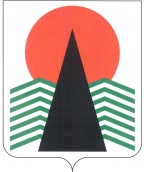 АДМИНИСТРАЦИЯ  НЕФТЕЮГАНСКОГО  РАЙОНАпостановлениег.НефтеюганскО проведении месячника безопасности людей на водных объектахв летний период 2018 года на территории Нефтеюганского районаВ соответствии с Водным кодексом Российской Федерации, Федеральными законами от 06.10.2003 № 131-ФЗ «Об общих принципах организации местного самоуправления в Российской Федерации», от 21.12.1994 № 68-ФЗ «О защите населения и территорий от чрезвычайных ситуаций природного и техногенного характера», постановлением Правительства Ханты-Мансийского автономного 
округа – Югры от 09.10.2007 № 241-п «Об утверждении Правил охраны жизни людей 
на водных объектах в Ханты-Мансийском автономном округе – Югре», в целях обеспечения безопасности населения и предотвращения фактов гибели людей 
на водных объектах на территории Нефтеюганского района в летний период 
2018 года  п о с т а н о в л я ю:Провести на территории Нефтеюганского района в период с 01.06.2018 
по 31.08.2018 месячник безопасности людей на водных объектах.Утвердить план проведения месячника безопасности людей на водных объектах в летний период 2018 года на территории Нефтеюганского района (приложение).Рекомендовать главам городского и сельских поселений Нефтеюганского района разработать планы мероприятий на период проведения месячника безопасности людей на водных объектах.Результаты работы проведения месячника безопасности людей на водных объектах рассмотреть на заседании комиссии по предупреждению и ликвидации чрезвычайных ситуаций и обеспечению пожарной безопасности Нефтеюганского района.Настоящее постановление подлежит опубликованию в газете «Югорское обозрение» и размещению на официальном сайте органов местного самоуправления Нефтеюганского района.Контроль за выполнением постановления осуществляю лично.Глава района 					 		Г.В.ЛапковскаяПриложениек постановлению администрации Нефтеюганского районаот 30.05.2018 № 844-паПЛАНпроведения месячника безопасности людей на водных объектах в летний период 2018 года на территории Нефтеюганского района30.05.2018№ 844-па№ 844-па№п/пНаименование мероприятийСроки выполненияИсполнители1.Уточнить места отдыха 
и возможного купания людей 
в открытых водоемах на подведомственной территориидо 15.06.2018комитет гражданской защиты населения Нефтеюганского района, главы городского и сельских поселений Нефтеюганского района,ФКУ «Центр ГИМС МЧС России» Нефтеюганский инспекторский участок 2.Оборудовать места массового отдыха населения в соответствии 
с требованиями Правил охраны жизни людей на водных объектах 
в Ханты-Мансийском автономном округе – Югре, утвержденных постановлением Ханты-Мансийского автономного округа – Югры от 09.10.2007 № 241-пдо 25.06.2018 главы городского и сельских поселений Нефтеюганского района3.Установить в местах, 
не оборудованных для купания, аншлаги, предупреждающие
о запрещении купания до 15.06.2018главы городского и сельских поселений Нефтеюганского района, ФКУ «Центр ГИМС МЧС России» Нефтеюганский инспекторский участок4.Разместить в местах массового пребывания людей информацию 
о мерах безопасности на водных объектах  до 25.06.2018главы городского и сельских поселений, департамент образования и молодежной политики Нефтеюганского района, департамент культуры и спорта Нефтеюганского района5.Организовать проведение профилактической, агитационно-пропагандистской 
и разъяснительной работы с детьми 
и взрослым населением Нефтеюганского районавесь купальный сезонкомитет гражданской защиты населения Нефтеюганского района, главы городского и сельских поселений Нефтеюганского района,департамент образования и молодежной политики Нефтеюганского района, департамент культуры, и спорта Нефтеюганского района, ФКУ «Центр ГИМС МЧС России» Нефтеюганский инспекторский участок6.Привлечь к работе по обеспечению безопасности жизни людей на водных объектах работников полиции, здравоохранения, учебных заведений и других общественных организаций. Спланировать и проводить дежурства в местах массового отдыха населения, в том числе в выходные и праздничные днивесь купальный сезонглавы городского и сельских поселений Нефтеюганского района, ОМВД Россиипо Нефтеюганскому району, ФКУ «Центр ГИМС МЧС России» Нефтеюганский инспекторский участок7.Организовать работу по выявлению несанкционированных мест массового отдыха граждан 
на водоёмах, принять необходимые меры, направленные на активизацию работ по обустройству и открытию безопасных мест купания и отдыха населения на водоёмах, особое внимание обратить на оборудование мест отдыха детей на водных объектахвесь купальный сезонкомитет гражданской защиты населения Нефтеюганского района, главы городского и сельских поселений Нефтеюганского района,ФКУ «Центр ГИМС МЧС России» Нефтеюганский инспекторский участок 8.Спланировать и провести в детских оздоровительных лагерях мероприятия по обучению правилам безопасного поведения на воде. Провести профилактические беседы с детьми и их родителями о правилах безопасного поведения на водес 01.06.2018 по 31.08.2018департамент образования и молодежной политики Нефтеюганского района, департамент культуры и спорта Нефтеюганского района, ФКУ «Центр ГИМС МЧС России» Нефтеюганский инспекторский участок9.Организовать патрулирование совместно с представителями правоохранительных органов с целью обеспечения правопорядка 
и безопасности людей на водных объектах территории Нефтеюганского районас 01.06.2018 по 31.08.2018главы городского и сельских поселений Нефтеюганского района, комитет гражданской защиты населения Нефтеюганского района, ОМВД Россиипо Нефтеюганскому району, ФКУ «Центр ГИМС МЧС России» Нефтеюганский инспекторский участок 10.Организовать в средствах массовой информации информирование населения о мероприятиях, проводимых в ходе месячника безопасности на водных объектах  
и мерах безопасности на водных объектахвесь купальный сезонкомитет гражданской защиты населения Нефтеюганского района, главы городского и сельских поселений Нефтеюганского района,ФКУ «Центр ГИМС МЧС России» Нефтеюганский инспекторский участок11.Результаты работы проведения месячника безопасности людей на водных объектах рассмотреть на заседании комиссии по предупреждению и ликвидации чрезвычайных ситуаций и обеспечению пожарной безопасности Нефтеюганского районадо 15.09.2018комитет гражданской защиты населения Нефтеюганского района